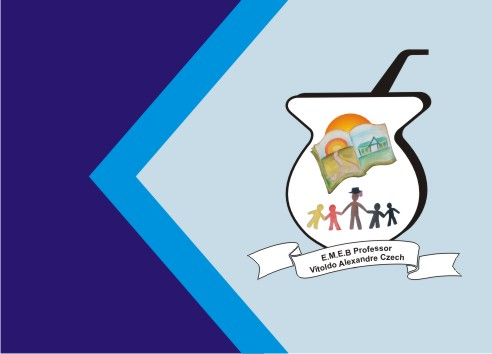 TEMA - RELEITURACUNTEÚDO - LEITURA FORMAL, INTERPRETATIVA, RELEITURA, VIDA E OBRAS PAUL KLEE.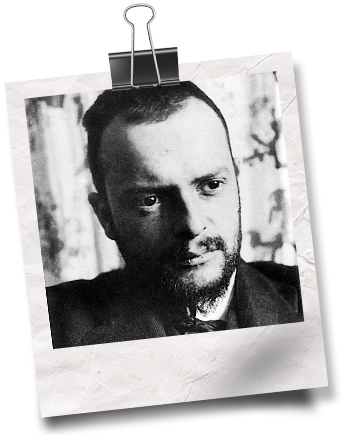 ATIVIDADE FAÇA UMA RELEITURA DA OBRA DO ARTISTA UTILIZANDO MATERIAIS QUE VOCÊS POSSUEM EM CASA EXEMPLO ABAIXO.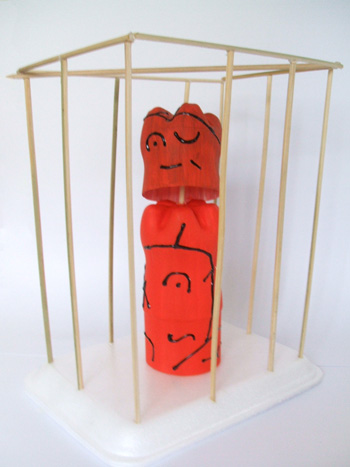 